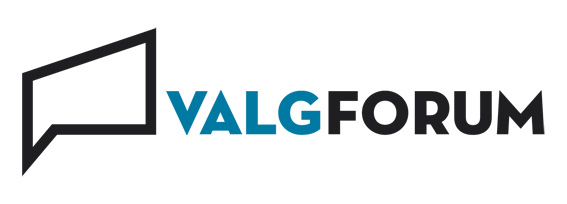 Årsmelding for driftsåret mars 2015 –juni 2016Styret har bestått av:Thorild L. Osdalen, Telemark fylkeskommune – lederJarl Harry Gjedrem, Stavanger kommune – nestlederLin-Tove Thomassen, Radøy kommune – økonomiansvarSvein Inge Johansen, Bodø kommune -sekretariatAina Slotterøy, Brønnøy kommuneBernt Søraa, Kongsberg kommuneKari Aarnes, Steinkjer kommuneDet har vært avholdt 5 styremøter i perioden, fire av dem på Park Inn, Gardermoen. Styret har hatt mange gode diskusjoner om Valgforum sin rolle, aktivitetsnivå og styrets arbeidsform. Styret er aktivt og engasjert i mange spørsmål og problemstillinger som kommuner og fylker kommer opp i før, under og etter valg. Elektronisk manntall til alle kommuner ved Stortingsvalget 2017 og å ha god dialog med nasjonale valgmyndgheter har vært gjentagende temaer for styret.Det er en erfaring og erkjennelse at det meste av tiden går med til planlegging, program og gjennomføring av årskonferanser og årsmøtet/fagdag. Planlegging og gjennomføring av et slikt arrangement tar tid og krever stor innsats fra hele styret. Konferanseplanlegging er et fast punkt på styremøtene. Det er også mye korrespondanse utenom møtene; mellom styremedlemmene og mellom aktuelle innledere og eventbyrået Proviso. Proviso utfører praktiske oppgaver rundt påmeldinger, betaling og kontakten med konferansesteder. Styret har videre hatt fokus på og jobbet aktivt med disse temaene:Endringer av vedtektene – oppdrag fra Årsmøtet i mars 2015. Fremmes på Årsmøtet 2016.Satsningsområder for Valgforum. Styret har blitt enige om to hovedsatsingsområder:Medlemspleie og kunnskaps- og kompetanseutvikling for valgmedarbeidereIvareta brukerperspektivet overfor nasjonale valgmyndigheter, herunder bidra til videreutvikling av valgsystemet i vid betydningStyret mener at gjennom å arrangerer fagdager og konferanser legges det til rette for gode møteplasser med faglig påfyll, erfaringsutveksling og nyttig informasjon for medlemmene.  Økonomi. Økonomi er et fast punkt på styremøtene. Styret har god oversikt og økonomien er solid. Det var behov for et oppdatert økonomisystem og styret besluttet å kjøpe nytt. Visma eaccounting ble valgt og er tatt i bruk. Lin Tove Thomassen har vært økonomiansvarlig siste året og gjort en utmerket jobb. Styret har besluttet at Valgforum dekker reiseutgifter for styremedlemmene til styremøter, deltagelse på møter med direktorat og departement og på egne konferanser. Valgforum dekker reise og opphold for innledere på Valgforum sine konferanser. Årskonferanse 2015 med fokus på evalueringa valget i 2015. I Bergen i november 2015 var 170  påmledt fordelt på representanter fra 89 kommuner og fra 10 fylkeskommuner. I tillegg til innlegg for alle var det lagt opp til parallell sesjoner med tema; EVA, 16 åringer, XIM, fylke. Oppsummerings notat med forslag til endringer, innspill og ønsker fra disse gruppene ble i etterkant oversendt til KMD og leder av valgdirektoratet. Evaluering av konferansen ga styret gode råd og en pekepinn å hva som kan bli bedre. Styret setter pris på direkte og klare ønsker, det gir motivasjon og inspirasjon til å forutsette.Årsmøte og fagdag i Bodø 7.-8.juni. Planlegging og program.Styret har besluttet å gjennomføre årsmøte/fagdag 1 dag og evalueringskonferanse 2 dager (lunsj til lunsj) i valgår. I mellom året arrangeres årsmøte og fagdag 2 dager (lunsj til lunsj).Høringer. Styret har levert høringssvar til KMD på tre aktuelle høringer. Facebook. Valgforum sin facebook side har siden oppstart i 2014 fått 448 medlemmer. Det har vært tidvis stor deltakelse på siden, og mange har brukt denne for erfaringsutveksling. Henvendelse til Valgdirektoratet. Om tilgang til bruk av EVA og tilgjengeliggjøring av manntall ved folkeavstemminger i Norge.Styremøte 22.april 2016 ble avholdt hos Valgdirektoratet i Tønsberg. På dette møte var også representanter fra KMD til stede. Dagsorden var:Status for etablering av direktoratetRollefordeling mellom departementet og direktoratetStatus i ValgdirektoratetValgforums rolle og samspill/samarbeidsform med ValgdirektoratetIvaretagelse av fylkeskommuner i Valgforum og ValgdirektoratFelles samlinger/ møteplasserUtvikling/status EVAOpplæring og brukerstøtte i 2017Bidrag/deltagelse i Bodø 7.6.2016Det ble en god gjennomgang, direktoratet og departementet deltar på årsmøte og fagdag i Bodø.